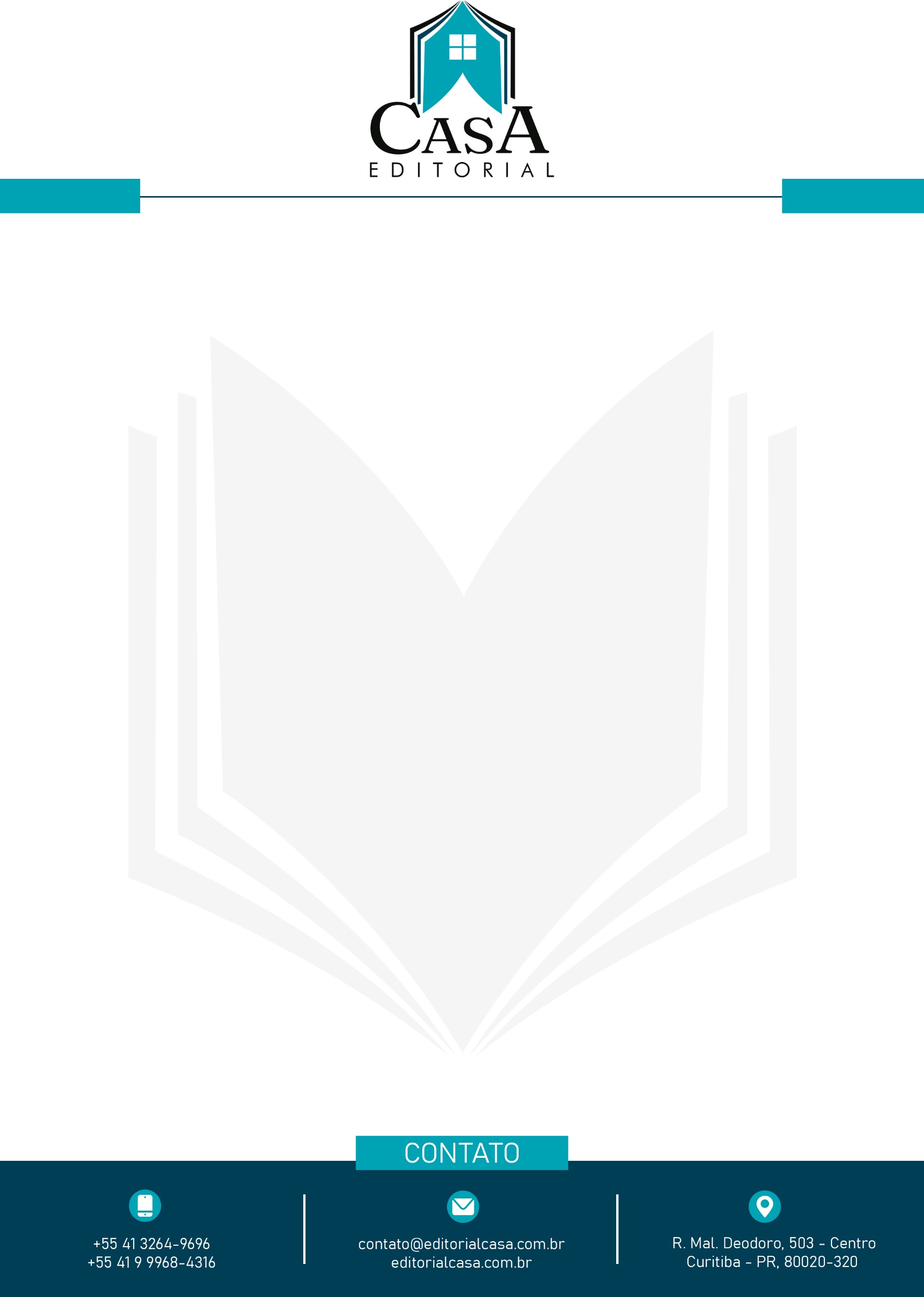 EDITAL PARA SUBMISSÃO DE ARTIGO CIENTÍFICOViemos por meio deste informar que encontra-se aberto o prazo para o envio de artigos científicos para a obra:  Caminhos Possíveis para Incluir: inclusão social e protagonismo que será publicada com o Editorial Casa.SUBMISSÃO DE ARTIGOS – DISPOSIÇÕES GERAISAs propostas de artigos para publicação na obra “Caminhos Possíveis para Incluir: inclusão social e protagonismo” deverão ser enviadas por meio de endereço eletrônico: paiva@editorialcasa.com.br.O prazo para envio é até o dia 20/07/2022.Será admitido o texto em coautoria de, no máximo, 3 autores por artigo.A equipe editorial reserva-se o direito de aceitar ou rejeitar qualquer original recebido, de acordo com as recomendações tanto deste edital, como do seu corpo editorial e também reserva-se o direito de propor eventuais alterações.A taxa para submissão do artigo será de R$290,00. APRESENTAÇÃO DO TEXTO E ELEMENTOS PRÉ-TEXTUAISRecomenda-se que o artigo tenha entre 10 e 15 páginas compreendendo a introdução, o desenvolvimento, a conclusão (não necessariamente com esses títulos) e uma lista de referências bibliográficas. As margens utilizadas deverão ser: esquerda e superior de 3 cm e direita e inferior de 2 cm. No corpo do texto deverá ser utilizada Fonte Times New Roman, tamanho 12, espaçamento entre linhas de 1,5, e espaçamento de 0 pt antes e depois dos parágrafos. Nas notas de rodapé deverá ser utilizada Fonte Times New Roman, tamanho 10, espaçamento simples entre linhas e espaçamento de 0 pt antes e depois dos parágrafos. No desenvolvimento do texto, os parágrafos deverão conter recuo de 1,5 cm em relação à margem esquerda. Títulos e subtítulos deverão estar alinhados à margem esquerda, sem recuo, em negrito, com letra maiúscula.A estruturação deverá observar a seguinte ordem: Título do artigo na língua nacional do autor, com letra maiúscula e em negrito, centralizado.Qualificação do(s) autor(es), com no máximo 5 linhas, compreendida em: Indicação do nome completo do(s) autor(es);Em nota de rodapé com um asterisco (não com número), situada à direita do nome do autor, deverá constar o seu mini-currículo, iniciando com a indicação da cidade, sigla do Estado e país que reside, indicação das titulações acadêmicas (começando pela mais elevada), outros vínculos com associações científicas, profissão, etc. A nota com o mini-currículo do primeiro autor deverá ser indicada com um asterisco, a do segundo autor com dois asteriscos, e assim sucessivamente. Indicação de endereço eletrônico (e-mail) para contato e telefone no corpo de e-mail.Lista das referências bibliográficas efetivamente utilizadas no artigo, ao final do trabalho, separadas por um espaço simples, alinhadas à margem esquerda (sem recuo).  Aplicam-se, para os demais aspectos de formatação, as normas técnicas brasileiras (ABNT). Todo destaque que se queira dar ao texto deve ser feito com o uso de itálico, ficando vedada a utilização de negrito, sublinhado ou caixa alta para fins de dar destaque ao texto.METODOLOGIA CIENTÍFICAAs referências dos livros, capítulos de obras coletivas, artigos, teses, dissertações e monografias de conclusão de curso de autores citados ou utilizados como base para a redação do texto devem constar em nota de rodapé, com todas as informações do texto, em observância às normas técnicas brasileiras (ABNT NBR 6023:2002), e, especialmente, com a indicação da página da qual se tirou a informação apresentada no texto logo após a referência. Deverá ser usado o formato nota de roda-pé. Os artigos redigidos no formato AUTOR:DATA não serão aceitos para publicação.As referências deverão constar da seguinte forma:As citações (palavras, expressões, períodos) deverão ser cuidadosamente conferidas pelos autores e/ou tradutores.Citações diretas devem seguir o seguinte padrão de registro: transcrição com até quatro linhas devem constar do corpo do texto, com letra e espaçamento normais, e estar entre aspas.As citações textuais longas (mais de quatro linhas) deverão constituir um parágrafo independente, com recuo de 4 cm em relação à margem esquerda (alinhamento justificado), utilizando-se espaçamento entre linhas simples e tamanho da fonte 11. Neste caso, aspas não devem ser utilizadas.Fica vedado o uso do op. cit., ibidem e idem nas notas bibliográficas, que deverão ser substituídas pela referência completa, por extenso.Para menção de autores no corpo do texto, fica vedada sua utilização em caixa alta (ex.: para Nome SOBRENOME...). Nestes casos todas as menções devem ser feitas apenas com a primeira letra maiúscula (ex.: Nome Sobrenome...).REDAÇÃOOs textos devem ser revisados, além de terem sua linguagem adequada à uma publicação editorial científica.CLÁUSDECLARAÇÃO DE DIREITOS AUTORAISO(s) autor(es) que publicar(em) no livro concordam com os seguintes termos:Não serão devidos valores referentes aos direitos autorais ou qualquer outra remuneração pela publicação dos trabalhos.Cada capítulo  receberá 2 livros à título de direitos autorais mais o e-book da obra com acesso gratuito. RESPONSABILIDADE DOS AUTORESO(s) autor(es) é(são) responsável(eis) pelo conteúdo publicado, comprometendo-se, assim, a participar(em) ativamente da discussão dos resultados de sua pesquisa científica, bem como do processo de revisão e aprovação da versão final do trabalho.O(s) autor(es) é(são) responsável(eis) pela condução, resultados e validade de toda investigação científica.O(s) autor(es) deve(m) noticiar o corpo editorial sobre qualquer conflito de interesse.As opiniões emitidas pelo(s) autor(es) dos artigos são de sua exclusiva responsabilidade.Ao submeter o artigo, o(s) autor(es) atesta(m) que todas as afirmações contidas no manuscrito são verdadeiras ou baseadas em pesquisa com razoável exatidão.O(s) autor(es) comprometem-se com a originalidade de seu artigo, portanto confirmam que o artigo enviado não contém nenhuma forma de plágio (integral, parcial, conceitual, mosaico ou mesmo autoplágio). Caso viole(m) esse compromisso, o(s) autor(es) será(ão) penalizado(s) com a recusa do artigo, bem como com a penalidade prevista no artigo 184 do Código Penal Brasileiro.OUTRAS INFORMAÇÕESOs artigos serão selecionados pelas organizadoras e Conselho Editorial, o qual entrará em contato com o(s) respectivo(s) autor(es) para confirmar o recebimento dos textos, e em seguida os remeterão para análise dos requisitos formais e materiais, podendo ser o artigo totalmente aprovado, parcialmente aprovado ou rejeitado.Caso o artigo seja parcialmente aprovado, o autor deverá fazer as alterações sugeridas no período de 10 dias .Caso o artigo seja rejeitado, assegura-se ao(s) autor(es) o direito de recurso das decisões editorais. Serão concedidos 5 (cinco) dias, contados da data da decisão final do Conselho Editorial. Curitiba, 14 de julho de 2021.Coordenadoras:Profa.Dra. Carina AlvesProf.Dra. Mônica Pereira  Prof.Dr. Allan DamascenoEditorial CasaEditor-chefe:Valdemir Paiva